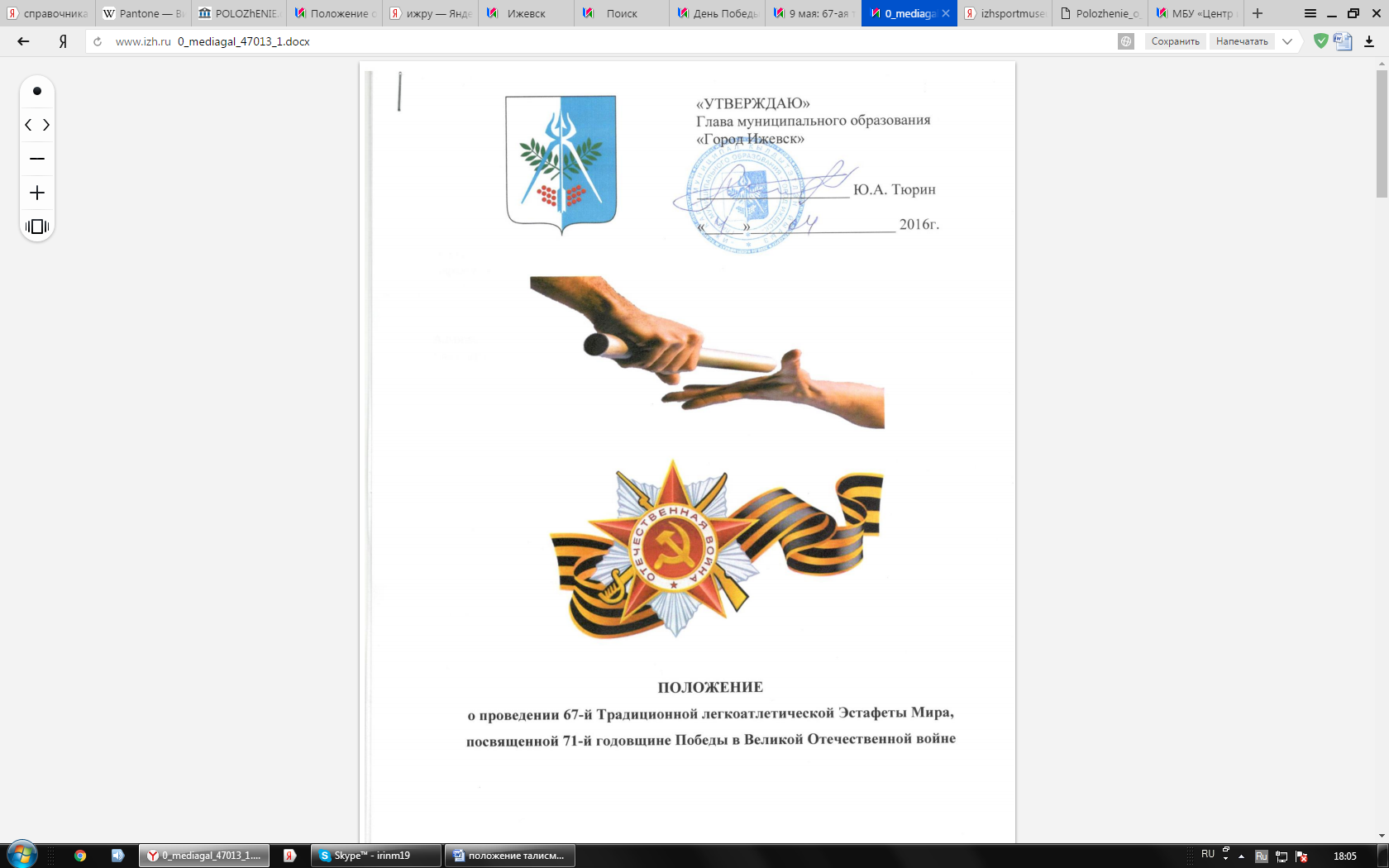 ПОЛОЖЕНИЕо порядке проведения городского конкурса «Талисман традиционной легкоатлетической Эстафеты Мира посвященной Победе в Великой Отечественной войне»Ижевск, 2017г. 1. ОБЩИЕ ПОЛОЖЕНИЯ1.1. Настоящее Положение определяет порядок организации и условия проведения городского конкурса «Талисман традиционной легкоатлетической Эстафеты Мира посвященной Победе в Великой Отечественной войне» (далее – Конкурс). 1.2. По результатам Конкурса Жюри в соответствии с настоящим Положением определяет победителей Конкурса. Победители Конкурса получает приз по итогам конкурса, указанного в разделе 9 настоящего Положения. 2. ЦЕЛИ И ЗАДАЧИ КОНКУРСА2.1. Основная цель Конкурса – разработка талисмана традиционной легкоатлетической Эстафеты Мира посвященной Победе в Великой Отечественной войне. 2.2. Задачи Конкурса: - создание насыщенного информационного фона вокруг традиционной легкоатлетической Эстафеты Мира посвященной Победе в Великой Отечественной войне; - вовлечение населения города Ижевска в процесс подготовки к Эстафете мира; - приобщение населения города Ижевска к ценностям физической культуры и спорта;- пропаганда здорового образа жизни;- пропаганда физической культуры и спорта;- воспитание патриотического чувства у молодежи города Ижевска.3. ОПРЕДЕЛЕНИЯ И ТЕРМИНЫ КОНКУРСА3.1. Организатором Конкурса является Управление по физической культуре и спорту Администрации города Ижевска.3.2. Конкурс – программа мероприятий, в ходе реализации которых будут достигнуты цели и задачи Конкурса. Конкурс является открытым и проводится под руководством Организатора Конкурса. В целях определения победителя Конкурса Организатором Конкурса формируется Жюри. 3.3. Эстафета Мира – это традиционная легкоатлетическая эстафет посвященная Победе в Великой Отечественной войне, проводимая в городе Ижевске с 1949 года.3.4. Талисман – элемент символики Эстафеты Мира, представляющий собой произведение изобразительного искусства в виде существующего или вымышленного, одушевленного или неодушевленного образа, который должен способствовать продвижению спортивных идеалов, вызывать позитивные эмоции, при этом он должен быть интересным и оригинальным. 3.6. Участники Конкурса – авторы приславшие свои работы (выполненные индивидуально или в творческом коллективе) согласно условиям настоящего Положения и выполнившие условия настоящего Положения.4 . СРОКИ ПРОВЕДЕНИЯ КОНКУРСА4.1. Конкурс проводится в период с 30.01.2017 г года по 02.04.2017 года в три этапа: 1 этап – заявочный, проводится в период с 30.01.2017 г года по 12.03.2017 года. Заявочный этап включает: размещение информации о Конкурсе на официальном сайте муниципального образования «Город Ижевск» – www.izh.ru и сайте Управления по физической культуре и спорту Администрации города Ижевска – www.sport.izh.ru. Прием дизайн-проектов Талисмана осуществляется по электронному адресу – imkcfk@mail.ru (с пометкой в теме письма «Талисман традиционной легкоатлетической Эстафеты Мира посвященной Победе в Великой Отечественной войне») или нарочно по адресу: г. Ижевск, ул. Удмуртская, 267/2 (Управление по физической культуре и спорту Администрации города Ижевска) согласно условиям участия Конкурса, указанным в разделе 5 настоящего Положения. 2 этап – отборочный, проводится в период с 13.03.2017 года по 02.04.2017 года. Отборочный этап включает: 1. Отбор Организатором Конкурса дизайн-проектов Талисмана, соответствующих условиям настоящего Положения.4. Оценку присланных дизайн-проектов Талисмана членами жюри. 5. Определение членами жюри победителя Конкурса. 3 этап – заключительный, предусматривает награждение Организатором Конкурса победителя. 5. УСЛОВИЯ УЧАСТИЯ В КОНКУРСЕ5.1. Для участия в Конкурсе необходимо в период заявочного этапа Конкурса направить на электронную почту Организатора Конкурса (указанную в п. 4.1. настоящего Положения) следующие документы: 5.1.1. дизайн-проект Талисмана в электронном виде или нарочно:- формат не меньше А4 и не более А3;- дизайн-проекты в виде рисунка могут быть выполнены на любом материале (картон, ватман, холст и т.д.) и исполнены в любой технике рисования (маслом, акварелью, тушью, цветными карандашами, мелками и т.д.);- дизайн-проекты в виде объемных моделей должны быть не менее 20 см и не более 1 метра в высоту, могут быть выполнены из любого материала, не предоставляющего опасность для окружающих;- дизайн-проекты направляемые по электронной почте должны быть форматов: JPG, JPIG, PNG, CDR, PSD. 5.1.2. заявку на участие, включающую контактную информацию об Участнике Конкурса (Приложение №1) (далее – Заявка); 5.1.3. согласие на обработку персональных данных по форме, указанной в Приложении №2 к настоящему Положению. 5.2. Все присланные на Конкурс материалы не рецензируются и не возвращаются.5.3. В Конкурсе могут участвовать индивидуальные и командные работы.5.3. Участник Конкурса разрешает безвозмездное использование Талисмана с передачей Организатору Конкурса следующих прав: а) право на обнародование Талисмана, т.е. на сообщение произведения в какой-либо форме или каким-либо способом неопределенному кругу лиц; б) право на воспроизведение Талисмана; в) право на распространение Талисмана; г) право на переработку Талисмана;д) право на доведение Талисманов до всеобщего сведения;е) право на внесение в Талисман изменений, сокращений и дополнений, снабжение произведений при их использовании иллюстрациями, предисловием, комментариями или какими бы то ни было пояснениями.5.4. Направляя дизайн-проект Талисмана на Конкурс Участники предоставляют Организатору Конкурса право на использование персональных данных и материалов, предоставленных Участником Конкурса согласно Приложению №2 к настоящему Положению без получения специального согласия на каждый случай использования и без выплаты какого-либо денежного вознаграждения. 5.5. Факт участия в Конкурсе предусматривает, что его Участники согласны, что их имена, фамилии, иные персональные данные, их фотографии, интервью и другие материалы могут быть использованы организатором в информационных целях, в том числе на телевидении, радио, в прессе, интернете и других СМИ и для изготовления графических материалов без выплаты им какой-либо денежной компенсации. Все исключительные права на такие интервью и фотографии будут принадлежать Организатору Конкурса.5.6. Авторские права на использование присланных на Конкурс творческих работ переходят к Организатору конкурса без дополнительного согласия автора и без выплаты любого вознаграждения.5.7. Предоставляя дизаин-проект на Конкурс, каждый участник гарантирует, что является автором дизайн-проекта и обладает исключительным правом на него. Участники Конкурса несут ответственность, предусмотренную законодательством Российской Федерации за нарушение интеллектуальных прав третьих лиц.6. ТРЕБОВАНИЯ К ТАЛИСМАНУ6.1. При разработке Талисмана необходимо принять во внимание, что традиционная легкоатлетическая Эстафета Мира посвящена Победе в Великой Отечественной войне. При этом Талисман должен отражать следующие темы: спортивная, бег, легкая атлетика, молодежь, здоровый образ жизни, иметь посыл к месту проведения (город Ижевск), годовщина победы в Великой Отечественной войне, а также отвечать следующим требованиям: - дизайн и сочетание цветов должны быть подобраны таким образом, чтобы Талисман можно было легко наносить на сувенирную продукцию (одежда, значки, игрушки и т.д.) и украсить место проведения Эстафеты Мира; - возможность использовать Талисман в качестве костюма в натуральную величину (в котором возможно ходить, танцевать и взаимодействовать с общественностью).Талисман должен:- повысить интерес населения города Ижевска к занятиям спортом;- вызывать позитивные эмоции, быть интересным и оригинальным;- являться отражением традиционных культурных, исторических и географических особенностей города Ижевска, интуитивно понятных большинству людей самых разных возрастов, профессий и национальностей. 6.2. Не допускается использование в Талисмане элементов, представляющих собой: 1) государственные гербы, флаги и другие государственные символы, и знаки; 2) сокращенные или полные наименования организаций, их гербы, флаги, другие символы и знаки; 3) официальные контрольные, гарантийные или пробирные клейма, печати, награды и другие знаки отличия.6.3. Не допускается использование в Талисмане обозначений, представляющих собой или содержащих элементы: - вошедшие во всеобщее употребление для обозначения товаров определенного вида;- являющиеся общепринятыми символами и терминами;- характеризующие товары, в том числе указывающие на их вид, качество, количество, свойство, назначение, ценность, а также на время, место и способ их производства или сбыт;- представляющие собой форму товаров, которые определяются исключительно или главным образом свойством либо назначением товаров.6.4. Не допускается использование в Талисмане обозначений, тождественных или сходных до степени смешения с официальными наименованиями и изображениями особо ценных объектов культурного наследия народов Российской Федерации либо объектов всемирного культурного или природного наследия, а также с изображениями культурных ценностей, хранящихся в коллекциях, собраниях и фондах.6.5. Талисман не должен быть тождественен: 1) названию известного в Российской Федерации произведения науки, литературы или искусства, персонажу или цитате из такого произведения, произведению искусства или его фрагменту; 2) имени, псевдониму или производному от них обозначению, портрету или факсимиле известного в Российской Федерации; 3) промышленному образцу, знаку соответствия, права на которые возникли ранее даты приоритета регистрируемого товарного знака.7. ПОРЯДОК ПОДВЕДЕНИЯ ИТОГОВ КОНКУРСА7.1. Победителя Конкурса определяет жюри. Жюри оценивает каждый дизайн-проект Талисмана по 10-бальной системе на предмет соответствия дизайн-проекта определению Талисмана в рамках настоящего Положения и предъявляемым требованиям к Талисману согласно разделу 7 настоящего Положения. Победитель Конкурса определяются на основании количества набранных баллов. 7.2. Каждый член жюри оценивает каждый дизайн-проект Талисмана на бумажном носителе с личной подписью. Результаты голосования жюри будут размещены на официальном сайте муниципального образования «Город Ижевск» и сайте Управления по физической культуре и спорту Администрации города Ижевска. Организатор Конкурса обязан довести информацию до победителя Конкурса путем их извещения по контактным данным, предоставленным Организатору Конкурса Участником Конкурса в Заявке. 8. КРИТЕРИИ КОНКУРСНОГО ОТБОРА8.1. При оценке дизаин-проектов Талисмана используются следующие критерии:- выразительность художественного решения Талисмана;- соответствие тематике Конкурса;- оригинальность и уникальность художественного решения Талисмана;- мастерство;- техническое исполнение.9. СОСТАВ ЖЮРИ 9.1. В состав Жюри включаются представители органов местного самоуправления, общественных организаций, Управления по физической культуре и спорту Администрации города Ижевска, Министерства по физической культуре, спорту и молодежной политике УР, специалисты в области физической культуры и спорта. 9.2. Состав Жюри формируется таким образом, чтобы была исключена возможность конфликта интересов, который мог бы повлиять на принимаемые Жюри решения.10. НАГРАЖДЕНИЕ ПОБЕДИТЕЛЕЙ КОНКУРСА10.1. Дизайн-проект Талисмана Победителя Конкурса подлежит размещению на официальном сайте муниципального образования «Город Ижевск» и сайте Управления по физической культуре и спорту Администрации города Ижевска, при этом может быть доработан. 10.2. Награждение Победителя Конкурса будет проводиться во время проведения традиционной легкоатлетической Эстафеты Мира посвященной Победе в Великой Отечественной войне 9 мая 2017 года на Центральной площади города Ижевска.10.3. Победитель Конкурса награждается дипломом и получает приз. 10.4. Передача права Участников Конкурса на получение приза по итогам конкурса другому лицу не допускается. 11. ПРАВА И ОБЯЗАННОСТИ УЧАСТНИКА11.1. Участник имеет право: - ознакомиться с настоящим Положением о Конкурсе на официальном сайте муниципального образования «Город Ижевск» и сайте Управления по физической культуре и спорту Администрации города Ижевска;- принимать участие в Конкурсе в порядке, определенном настоящим Положением, получать информацию об изменениях в Положении;- получать от Организатора Конкурса необходимую информацию о порядке организации и проведения Конкурса. 11.2. Участник обязуется: - соблюдать условия настоящего Положения; 11.3. Участие в Конкурсе автоматически подразумевает ознакомление и полное согласие Участников с настоящим Положением.12. ПРАВА И ОБЯЗАННОСТИ ОРГАНИЗАТОРА КОНКУРСА12.1. Организатор Конкурса: 11.1.1. осуществляет проверку правильности оформления Заявок и иной информации, отправленных для участия в Конкурсе, на предмет соответствия заявленным настоящим Положением требованиям; 12.1.2. вправе требовать от Участников соблюдения настоящего Положения; 12.1.3. отказать в участии в Конкурсе заявителю, не полностью или неразборчиво заполнившему заявку, приславшему свою заявку позже указанного времени, либо не предоставившему (предоставившему не в полном объеме) Организатору Конкурса документы, указанные в разделе 5 настоящего Положения; 12.1.4. отказать в участии в Конкурсе, если дизайн-проект Талисмана не соответствует требованиям настоящего Положения, а также в случае незаконного использования или подозрения на незаконное использование Участником Конкурса объектов авторских и смежных прав и иных прав третьих лиц. Организатор конкурса на свое усмотрение принимает решение о соответствии работы настоящему Положению. 12.1.5. в любое время до определения победителей прекратить проведение Конкурса, разместив информационное сообщение об этом на официальном сайте официальном сайте муниципального образования «Город Ижевск» и сайте Управления по физической культуре и спорту Администрации города Ижевска.12.2. Обязанности Организатора Конкурса: 12.2.1. провести Конкурс в порядке и на условиях, определенных настоящим Положением. 13. ФОРС-МАЖОР13.1. Организатор Конкурса не несет ответственности за перенос сроков и сбои в проведении Конкурса, а также невозможность получения приза Участником, вызванные обстоятельствами форс-мажора. 14. ЗАКЛЮЧИТЕЛЬНЫЕ ПОЛОЖЕНИЯ14.1. Настоящее Положение вступает в силу со дня его утверждения. 14.2. Организатор Конкурса не несет никаких обязательств финансового, денежного характера перед Победителями Конкурса. Победитель не вправе требовать никакой денежной компенсации за участие в Конкурсе. Приложение №1 к Положению о порядке проведения городского конкурса «Талисман традиционной легкоатлетической Эстафеты Мира посвященной Победе в Великой Отечественной войне»Заявка для участия в Конкурсе«Талисман традиционной легкоатлетической Эстафеты Мира посвященной Победе в Великой Отечественной войне»Прошу допустить________________________________________________________________________________________________________________(ФИО полностью)для участия в городском  конкурсе «Талисман традиционной легкоатлетической Эстафеты Мира посвященной Победе в Великой Отечественной войне».Информация об Участнике Конкурса*Информация обязательная для заполнения С Положением и условиями участия в Конкурсе ознакомлен и согласен. ____________________________________________/_________________________/                                                (ФИО)                                                              подписьПриложение №2 к Положению о порядке проведения городского конкурса «Талисман традиционной легкоатлетической Эстафеты Мира посвященной Победе в Великой Отечественной войне»Согласие на обработку персональных данныхЯ, _____________________________________________________________________, (ФИО полностью)в соответствии с требованиями статьи 9 Федерального Закона от 27 июля 2006 года         № 152-ФЗ «О персональных данных», в рамках городского конкурса «Талисман традиционной легкоатлетической Эстафеты Мира посвященной Победе в Великой Отечественной войне» подтверждаю свое согласие на обработку Управлением по физической культуре и спорту Администрации города Ижевска, расположенного по адресу: 426011, г. Ижевск, ул. Удмуртская, д. 267/2, моих (моего ребенка) персональных данных, включающих: - фамилию, имя, отчество; - дату рождения; - контактную информацию (номер телефона, электронную почту).Предоставляю Организатору право осуществлять все действия с моими (моего ребенка) персональными данными, включая сбор, накопление, систематизацию, хранение, уточнение, обновление, изменение, уничтожение. Настоящее согласие дано мной ____________________________________________                                                                                                                                          (ФИО) и действует бессрочно. Я оставляю за собой право отозвать свое согласие посредством соответствующего письменного документа, который направляется мной с личной подписью на электронную почту Организатора. В случае получения моего письменного согласия об отзыве настоящего согласия Организатор обязан прекратить их обработку в срок, не превышающий трех рабочих дней со дня поступления указанного отзыва. ______________/________________________________________________         (подпись)                                                           (И.О.Фамилия)  «____»_________________20___г.«УТВЕРЖДАЮ» Начальник Управления пофизической культуре и спорту Администрации города Ижевска _______________Г.Ф. Маликова «___»_________________ 2017 г.*ФИО*Дата рождения/возраст*Контактный телефонЭлектронный адрес